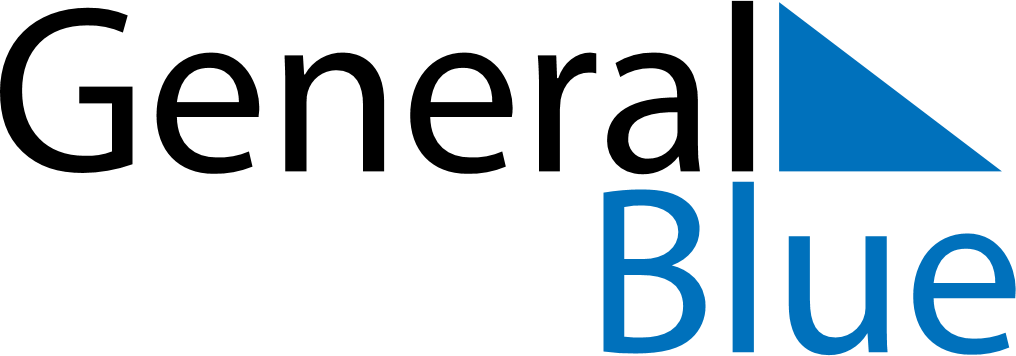 January 2126January 2126January 2126January 2126January 2126SundayMondayTuesdayWednesdayThursdayFridaySaturday12345678910111213141516171819202122232425262728293031